   师达中学2016年语文测试试卷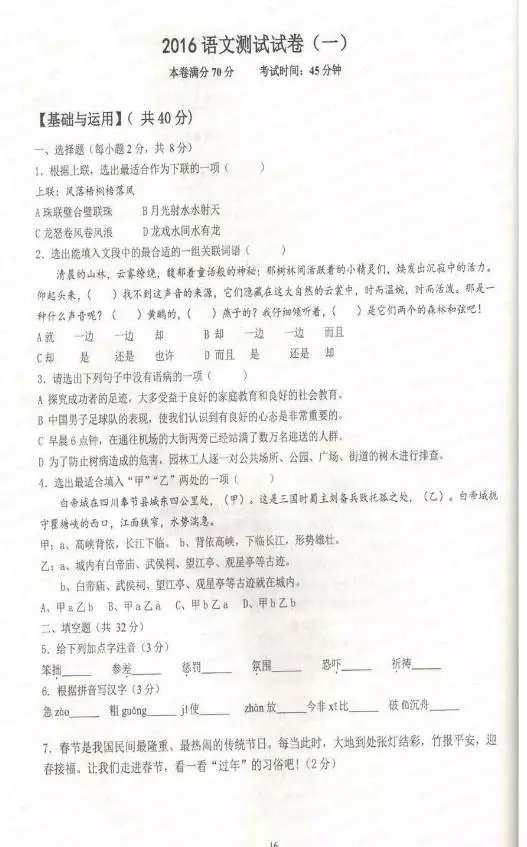 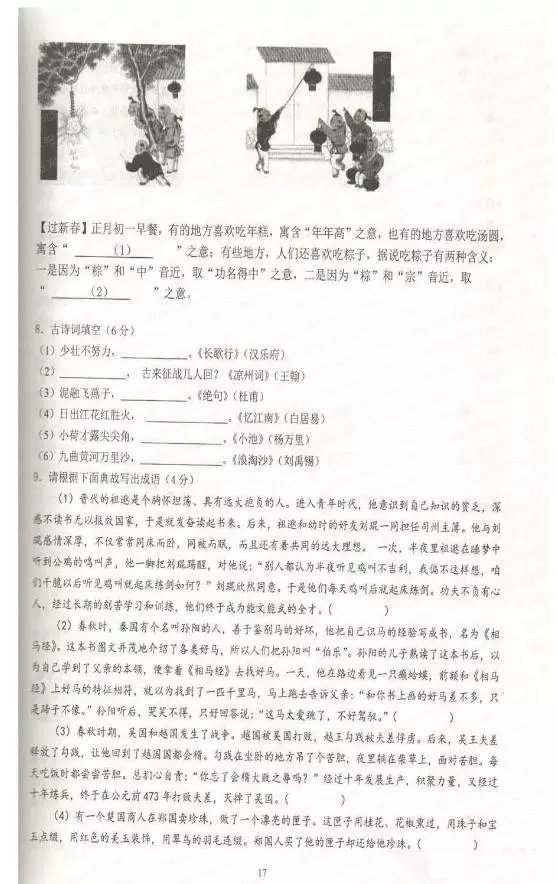 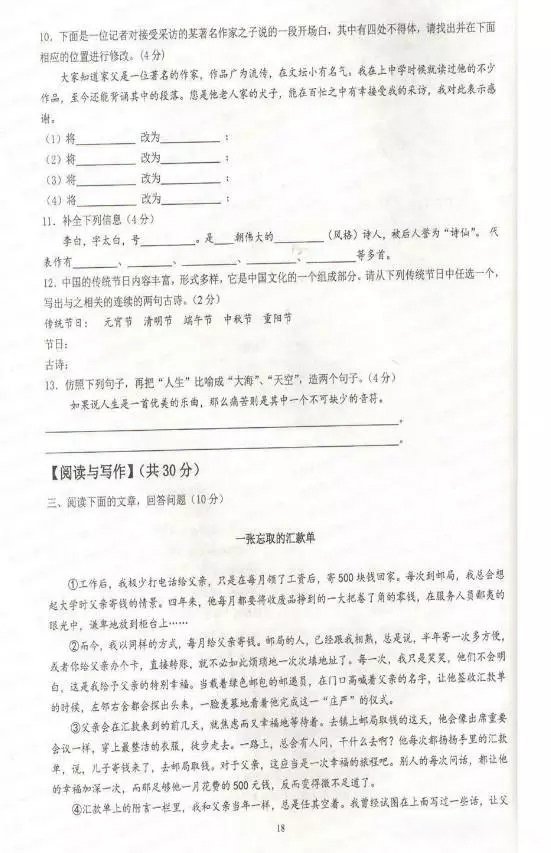 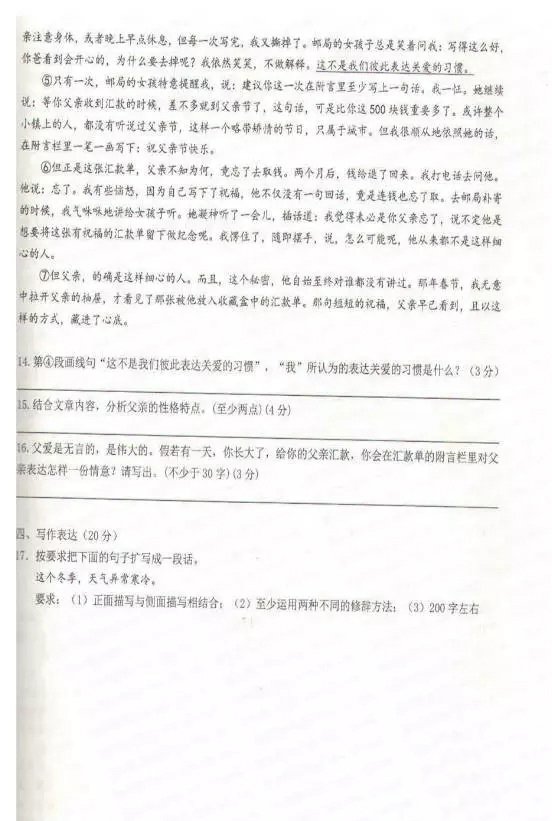 扫一扫关注北京小升初网官方微信（ID：bjxschu）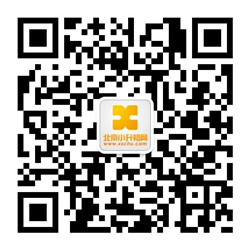 